1	Cérémonie d'ouverture2	Election du Président et des Vice-Présidents3	Adoption de l'ordre du jour4	Examen du programme de gestion du temps5	Compte rendu sur la mise en oeuvre du Plan d'action de Dubaï (CMDT-14) et contribution à la mise en oeuvre du Plan d'action du SMSI et des Objectifs de développement durable (ODD)6	Compte rendu sur la mise en oeuvre des résultats d'autres conférences, assemblées et réunions de l'UIT relatifs aux travaux de l'UIT-D: Conférence de plénipotentiaires (PP-14), Assemblée des radiocommunications (AR-15)/Conférence mondiale des radiocommunications (CMR-15) et Assemblée mondiale de normalisation des télécommunications (AMNT-16)7	Travaux préparatoires en vue de la CMDT-17	7.1	Avant-projet de contribution de l'UIT-D au Plan stratégique de l'UIT pour la 
	période 2020-2023	7.2	Avant-projet de Plan d'action de l'UIT-D pour la période 2018-2021 (y compris les Questions
	confiées aux commissions d'études)	7.3	Avant-projet de Déclaration de la CMDT-17	7.4	Règlement intérieur de l'UIT-D (Résolution 1 de la CMDT)	7.5	Rationalisation des résolutions de la CMDT8	Détermination des priorités pour les initiatives régionales, les projets associés et les mécanismes de financement9	Divers	Brahima Sanou
	Directeur___________________Réunion préparatoire régionale pour l’Europe (RPM-EUR) en vue de la CMDT-17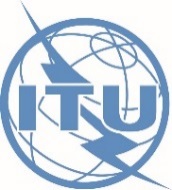 Vilnius, Lithuanie, 27-28 avril 2017Vilnius, Lithuanie, 27-28 avril 2017Document RPM-EUR16/1-F25 janvier 2017Original: anglais Directeur, Bureau du Development des TelecommunicationsDirecteur, Bureau du Development des TelecommunicationsORDRE DU JOURORDRE DU JOUR